1. Планируемые результаты освоения учебного предмета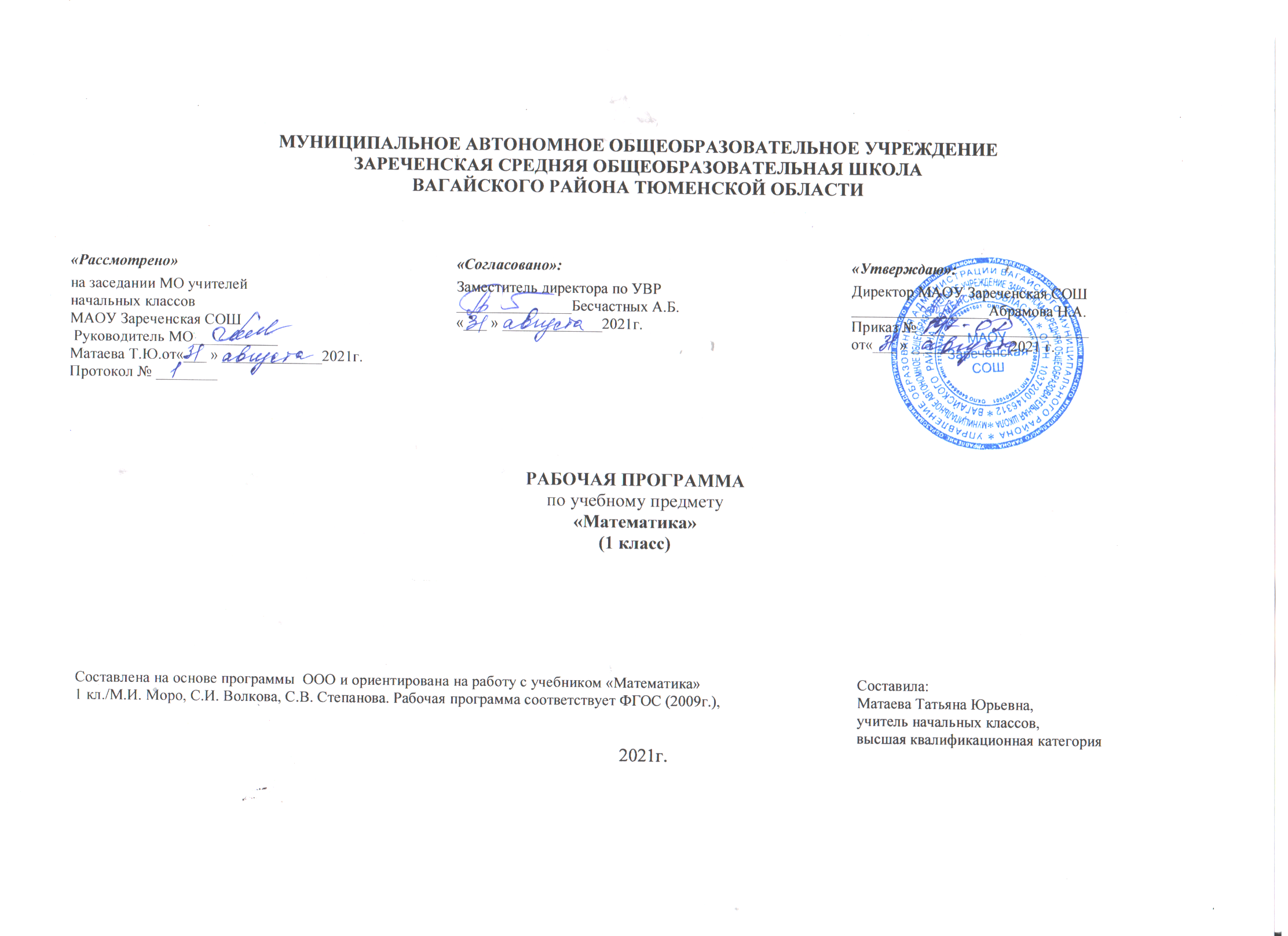 Личностными результатами изучения учебного предмета «Математика» в 1-м классе является формирование следующих умений: определять и высказывать под руководством педагога самые простые общие для всех людей правила поведения при сотрудничестве (этические нормы);в предложенных педагогом ситуациях общения и сотрудничества, опираясь на общие для всех простые правила поведения,  делать выбор, при поддержке других участников группы и педагога, как поступить.Метапредметными результатами изучения учебного предмета «Математика» в 1-м классе являются формирование следующих универсальных учебных действий (УУД): Регулятивные УУД:определять и формулировать цель деятельности на уроке с помощью учителя; проговаривать последовательность действий на уроке; учиться высказывать своё предположение (версию) на основе работы с иллюстрацией учебника;учиться работать по предложенному учителем плану;учиться отличать верно выполненное задание от неверного;учиться совместно с учителем и другими учениками давать эмоциональную оценку деятельности класса  на уроке. Познавательные УУД:ориентироваться в своей системе знаний: отличать новое от уже известного с помощью учителя;делать предварительный отбор источников информации: ориентироваться  в учебнике (на развороте, в оглавлении, в словаре);добывать новые знания: находить ответы на вопросы, используя учебник, свой жизненный опыт и информацию, полученную на уроке;перерабатывать полученную информацию: делать выводы в результате  совместной  работы всего класса;перерабатывать полученную информацию: сравнивать и группировать такие математические объекты, как числа, числовые выражения, равенства, неравенства, плоские геометрические фигуры;преобразовывать информацию из одной формы в другую: составлять математические рассказы и задачи на основе простейших математических моделей (предметных, рисунков, схематических рисунков, схем); находить и формулировать решение задачи с помощью простейших  моделей (предметных, рисунков, схематических рисунков, схем).Коммуникативные УУД:донести свою позицию до других: оформлять свою мысль в устной и письменной речи (на уровне одного предложения или небольшого текста);слушать и понимать речь других;совместно договариваться о правилах общения и поведения в школе и следовать им.Предметными результатами изучения учебного предмета «Математика» в 1-м классе являются формирование следующих умений: знание названий и последовательности чисел от 1 до 20; разрядный состав чисел от 11 до 20;знание названий и обозначений операций сложения и вычитания;использовать знание таблицы сложения однозначных чисел и соответствующих случаев вычитания в пределах 10 (на уровне навыка);сравнивать группы предметов с помощью составления пар;читать, записывать и сравнивать числа в пределах 20;находить значения выражений, содержащих 1-2 действия (сложение или вычитание);решать простые задачи, раскрывающие конкретный смысл действий сложения и вычитания а) раскрывающие смысл действий сложения и вычитания; а также задачи на нахождение числа, которое на несколько единиц больше (меньше) данного;распознавать геометрические фигуры: точку, круг, отрезок, ломаную, многоугольник, прямоугольник, квадрат, линии: кривая, прямая;в процессе вычислений осознанно  следовать алгоритму сложения и вычитания в пределах 20;использовать в речи названия компонентов и результатов действий сложения и вычитания, использовать знание зависимости между ними в процессе поиска решения и при оценке результатов действий;использовать в процессе вычислений знание переместительного свойства сложения;использовать в процессе измерения знание единиц измерения длины, объёма и массы (сантиметр, дециметр, литр, килограмм);выделять как основание классификации такие признаки предметов, как цвет, форма, размер, назначение, материал; выделять часть предметов из большей группы на основании общего признака (видовое отличие), объединять группы предметов в большую группу (целое) на основании общего признака (родовое отличие);производить классификацию предметов, математических объектов по одному основанию;использовать при вычислениях алгоритм нахождения значения выражений без скобок, содержащих два действия (сложение и/или вычитание);определять длину данного отрезка;читать информацию, записанную в таблицу, содержащую не более трёх строк и трёх столбцов;заполнять таблицу, содержащую не более трёх строк и трёх столбцов;решать арифметические ребусы и числовые головоломки, содержащие не более двух действий.2.Содержание учебного предметаИтого за год:  Контрольных работ – 5 Проверочных работ – 43. Тематическое планирование, в том числе с учётом рабочей программы воспитания с указанием количества часов, отводимых на освоение каждой темы.Итого за год:  Контрольных работ – 5 Проверочных работ – 4Приложение к рабочей программе.Подготовка к изучению чисел.Пространственные и временные представления. (8 ч)Подготовка к изучению чисел.Пространственные и временные представления. (8 ч)Содержание разделаРоль математики в жизни людей и общества.Счёт предметов (с использованием количественных и порядковых числительных). Сравнение групп предметов.Отношения «столько же», «больше», «меньше», «больше (меньше) на … »Пространственные и временные представления.Местоположение предметов, взаимное расположение предметов на плоскости и в пространстве: выше – ниже, слева – справа, левее – правее, сверху – снизу, между, за. Направления движения: вверх, вниз, налево, направо. Временные представления: раньше, позже, сначала, потом.Числа от 1 до 10. Число 0. Нумерация (28ч)Числа от 1 до 10. Число 0. Нумерация (28ч)Цифры и числа 1–5.Названия, обозначение, последовательность чисел. Прибавление к числу по одному и вычитание из числа по одному. Принцип построения натурального ряда чисел. Чтение, запись и сравнение чисел. Знаки «+», «–», «=». Длина. Отношения «длиннее», «короче», «одинаковые по длине». Точка. Кривая линия. Прямая линия. Отрезок. Луч. Ломаная линия. Многоугольник.Знаки «>», «<», «=». Понятия «равенство», «неравенство».Состав чисел от 2 до 5 из двух слагаемых.Цифры и числа 6 – 9. Число 0. Число 10.Состав чисел от 2 до 10 из двух слагаемых. Названия, обозначение, последовательность чисел. Чтение, запись и сравнение чисел.Единица длины – сантиметр. Измерение отрезков в сантиметрах. Вычерчивание отрезков заданной длины.Понятия «увеличить на … , уменьшить на … ».Сложение и вычитание (48 ч )Сложение и вычитание (48 ч )Сложение и вычитание вида □ ± 1, □ ± 2.Конкретный смысл и названия действий сложение и вычитание. Названия чисел при сложении (слагаемые, сумма). Использование этих терминов при чтении записей. Сложение и вычитание вида □ + 1, □ – 1, □ + 2, □ – 2. Присчитывание и отсчитывание по 1, по 2.Задача. Структура задачи (условие, вопрос). Анализ задачи. Запись решения и ответа задачи. Задачи, раскрывающие смысл арифметических действий сложение и вычитание. Составление задач на сложение и вычитание по одному и тому же рисунку, по схематическому рисунку, по решению.Решение задач на увеличение (уменьшение) числа на несколько единиц.Сложение и вычитание вида □ ± 3.Приёмы вычислений.Текстовая задача: дополнение условия недостающими данными или вопросом, решение задач.Сложение и вычитание вида □ ± 4.Решение задач на разностное сравнение чисел.Переместительное свойство сложения.Применение переместительного свойства сложения для случаев вида □ + 5, □ + 6, □ + 7, □ + 8, □ + 9.Связь между суммой и слагаемыми.Названия чисел при вычитании (уменьшаемое, вычитаемое, разность). Использование этих терминов при чтении записей. Вычитание в случаях вида 6 – □, 7 – □, 8 – □, 9 – □, 10 – □. Состав чисел 6, 7, 8, 9, 10. Таблица сложения и соответствующие случаи вычитания.Подготовка к решению задач в два действия –  решение цепочки задач.Единица массы – килограмм. Определения массы предметов с помощью весов, взвешиванием. Единица вместимости литр.Числа от 1 до 20. Нумерация (15 ч)Числа от 1 до 20. Нумерация (15 ч)Числа от 1 до 20. Названия и последовательность чисел. Образование чисел второго десятка из одного десятка и нескольких единиц. Запись и чтение чисел второго десятка.Единица длины дециметр. Соотношение между дециметром и сантиметром.Случаи сложения и вычитания, основанные на знаниях по нумерации: 10 + 7, 17 – 7, 17 – 10.Текстовые задачи в два действия. План решения задачи. Запись решения.Сложение и вычитание (21 ч)Сложение и вычитание (21 ч)Табличное сложение.Общий приём сложения однозначных чисел с переходом через десяток. Рассмотрение каждого случая в порядке постепенного увеличения второго слагаемого (□ + 2, □ + 3, □ + 4, □ + 5, □ + 6, □ + 7, □ + 8, □ + 9). Состав чисел второго десятка. Таблица сложения.Табличное вычитание.Общие приёмы вычитания с переходом через десяток: 1) приём вычитания по частям (15 – 7 = 15 – 5 – 2);2) приём, который основывается на знании состава числа и связи между суммой и слагаемыми.Решение текстовых задач.Итоговое повторение «Что узнали, чему научились в 1 классе». (12 ч)Итоговое повторение «Что узнали, чему научились в 1 классе». (12 ч)№ п/пТема урокаКол-во часовКол-во часовСравнение предметов и групп предметов.Пространственные и временные представления (8 ч)Сравнение предметов и групп предметов.Пространственные и временные представления (8 ч)Сравнение предметов и групп предметов.Пространственные и временные представления (8 ч)Сравнение предметов и групп предметов.Пространственные и временные представления (8 ч)Сравнение предметов и групп предметов.Пространственные и временные представления (8 ч)1Счет предметов (с использованием количественных 
и порядковых числительных). (РПВ) Игра – путешествие «В стране Математики».Счет предметов (с использованием количественных 
и порядковых числительных). (РПВ) Игра – путешествие «В стране Математики».12Пространственные представления «вверху», «внизу», «справа», «слева». Пространственные представления «вверху», «внизу», «справа», «слева». 13Пространственные представления «раньше», «позже», «сначала», «потом», «перед», «за», «между».Пространственные представления «раньше», «позже», «сначала», «потом», «перед», «за», «между».14Сравнение групп предметов. Отношения «столько же», «больше», «меньше». Сравнение групп предметов. Отношения «столько же», «больше», «меньше». 15Сравнивание групп предметов. «На сколько больше? 
На сколько меньше?». Пространственные представления.Сравнивание групп предметов. «На сколько больше? 
На сколько меньше?». Пространственные представления.16Сравнивание групп предметов. «На сколько больше 
(меньше)?». Пространственные представления. Закрепление.  Сравнивание групп предметов. «На сколько больше 
(меньше)?». Пространственные представления. Закрепление.  17Закрепление знаний по теме «Сравнение предметов 
и групп предметов. Пространственные и временные представления». Закрепление знаний по теме «Сравнение предметов 
и групп предметов. Пространственные и временные представления». 18Закрепление по теме «Сравнение предметов и групп предметов. Пространственные и временные представления». Проверочная работа.  Закрепление по теме «Сравнение предметов и групп предметов. Пространственные и временные представления». Проверочная работа.  1Числа от 1 до 10  и число 0. Нумерация (28 ч)Числа от 1 до 10  и число 0. Нумерация (28 ч)Числа от 1 до 10  и число 0. Нумерация (28 ч)Числа от 1 до 10  и число 0. Нумерация (28 ч)Числа от 1 до 10  и число 0. Нумерация (28 ч)9Понятия «много», «один». Цифра 1. Письмо цифры 1.Понятия «много», «один». Цифра 1. Письмо цифры 1.110Числа 1 и 2. Письмо цифры 2. Числа 1 и 2. Письмо цифры 2. 111Число 3. Письмо цифры 3.Число 3. Письмо цифры 3.112Числа 1, 2, 3. Знаки «+», «–», «=». «Прибавить», «вычесть», «получится». Числа 1, 2, 3. Знаки «+», «–», «=». «Прибавить», «вычесть», «получится». 113Числа 3, 4. Письмо цифры 4. Числа 3, 4. Письмо цифры 4. 114Понятия «длиннее», «короче», «одинаковые по длине».Понятия «длиннее», «короче», «одинаковые по длине».115Число 5. Письмо цифры 5.Число 5. Письмо цифры 5.116Состав числа 5 из двух слагаемых.Состав числа 5 из двух слагаемых.117Точка. Кривая линия. Прямая линия. Отрезок. Луч. Точка. Кривая линия. Прямая линия. Отрезок. Луч. 118Ломаная линия. Звено ломаной. Вершины.Ломаная линия. Звено ломаной. Вершины.119Закрепление изученного материала. Числа от 1 до 5: получение, сравнение, запись, соотнесение числа и цифры.Закрепление изученного материала. Числа от 1 до 5: получение, сравнение, запись, соотнесение числа и цифры.120Знаки: «>» (больше), «<» (меньше), «=» (равно).Знаки: «>» (больше), «<» (меньше), «=» (равно).121Равенство. Неравенство. Равенство. Неравенство. 122Многоугольник. Многоугольник. 123Числа 6, 7. Письмо цифры 6. Числа 6, 7. Письмо цифры 6. 124Закрепление изученного материала. Письмо цифры 7.Закрепление изученного материала. Письмо цифры 7.125Числа 8, 9. Письмо цифры 8. Числа 8, 9. Письмо цифры 8. 126Закрепление изученного материала. Письмо цифры 9.Закрепление изученного материала. Письмо цифры 9.127Число 10. Запись числа 10.Число 10. Запись числа 10.128Числа от 1 до 10. Закрепление изученного материалаЧисла от 1 до 10. Закрепление изученного материала129Сантиметр – единица измерения длины.Сантиметр – единица измерения длины.130Увеличить на ... Уменьшить на ... Увеличить на ... Уменьшить на ... 131Число 0. Число 0. 132Закрепление изученного материала. Сложение с нулём. Вычитание нуля. Закрепление изученного материала. Сложение с нулём. Вычитание нуля. 133Закрепление знаний по теме «Числа от 1 до 10 и число 0». Закрепление знаний по теме «Числа от 1 до 10 и число 0». 134Обобщение изученного материала. Проверка знаний учащихся. Обобщение изученного материала. Проверка знаний учащихся. 135Контрольная работа по теме «Числа от 1 до 10 и число 0». Контрольная работа по теме «Числа от 1 до 10 и число 0». 136Работа над ошибками.Работа над ошибками.1Числа от 1 до 10. Сложение и вычитание  (48 ч)Числа от 1 до 10. Сложение и вычитание  (48 ч)Числа от 1 до 10. Сложение и вычитание  (48 ч)Числа от 1 до 10. Сложение и вычитание  (48 ч)Числа от 1 до 10. Сложение и вычитание  (48 ч)37Прибавить и вычесть 1. Знаки «+», «–», «=».1138Закрепление. Прибавить и вычесть 1. 1139Прибавить и вычесть число 2. 1140Слагаемые. Сумма. 1141Задача (условие, вопрос). 1142Сопоставление задач на сложение и вычитание по одному рисунку. 1143Прибавить и вычесть число 2. Составление и заучивание таблиц. 1144Присчитывание и отсчитывание по 2.1145Задачи на увеличение (уменьшение) числа на несколько единиц (с одним множеством  предметов).1146Закрепление изученного материала. Проверка знаний. (РПВ) Математическая эстафета «Весёлые задачи».1147Прибавить и вычесть число 3. Приёмы вычислений.1148Закрепление  изученного материала. Решение текстовых задач. 1149Закрепление по теме «Прибавить и вычесть 3». Решение текстовых задач. 1150Прибавить и вычесть число 3. Составление и заучивание таблицы. 1151Сложение и соответствующие случаи состава чисел.1152Решение задач. 1153Закрепление изученного материала по теме «Прибавить и вычесть число 3». 1154Закрепление изученного материала. 1155Обобщение  изученного материала. Проверка знаний.Проверочная работа. 1156Работа над ошибками. Повторение.1157Закрепление изученного материала. Прибавить и вычесть 1, 2, 3. 1158Задачи на увеличение числа на несколько единиц (с двумя множествами предметов). 1159Задачи на уменьшение числа на несколько единиц.1160Прибавить и вычесть 4. Приёмы вычислений.1161Закрепление изученного материала. (РПВ) Викторина «»Математические головоломки»1162Задачи на разностное сравнение чисел. 1163Решение задач..1164Прибавить и вычесть 4. Сопоставление и заучивание таблицы. 1165Решение задач. Закрепление пройденного материала.1166Перестановка слагаемых. 1167Перестановка слагаемых и её применение для случаев  прибавления 5, 6, 7, 8, 9. 1168Составление таблицы вычитания и сложения 5, 6, 7, 8, 9.1169Закрепление пройденного  материала. Состав чисел 
в пределах 10. 1170Состав числа 10. Решение задач. 1171Повторение изученного материала..Проверочная работа. (РПВ) Математический диктант «Математические забеги».1172Связь между суммой и слагаемыми. 1173Закрепление. Связь между суммой и слагаемыми.1174Решение задач. 1175Уменьшаемое, вычитаемое, разность. 1176Вычитание из чисел 6, 7. Состав чисел 6, 7.1177Вычитание из чисел 6, 7. Связь сложения и вычитания.1178Вычитание из чисел 8, 9. 1179Вычитание из чисел 8, 9. Решение задач.1180Вычитание из числа 10. 1181Закрепление изученного материала. 1182Килограмм. 1183Литр. 1184Контрольная работа по теме «Сложение и вычитание чисел первого десятка». 11Числа от 11 до 20. Нумерация (15 ч)Числа от 11 до 20. Нумерация (15 ч)Числа от 11 до 20. Нумерация (15 ч)Числа от 11 до 20. Нумерация (15 ч)Числа от 11 до 20. Нумерация (15 ч)85Название и последовательность чисел от 10 до 20.1186Закрепление. Название и последовательность чисел от 10 до 20. 1187Образование чисел из одного десятка и нескольких единиц. 1188Дециметр. 1189Закрепление. Образование чисел из одного десятка и нескольких единиц. 1190Чтение и запись чисел. 1191Случаи сложения и вычитания, основанные на знании нумерации чисел. 1192Подготовка к изучению таблицы сложения в пределах 20. 1193Закрепление изученного материала по теме «Числа от 1 до 20». 1194Контрольная работа по теме «Числа от 1 до 20».1195Работа над ошибками. 1196Повторение. Подготовка к введению задач в два действия.. 1197Решение задач. 1198Ознакомление с задачей  в два действия. 1199Решение задач в два действия. 11Сложение и вычитание (21 ч)Сложение и вычитание (21 ч)Сложение и вычитание (21 ч)Сложение и вычитание (21 ч)Сложение и вычитание (21 ч)100Общий приём сложения однозначных чисел с переходом через десяток. 11101Сложение вида  + 2,  + 3. 11102Сложение вида  + 4. 11103Сложение вида  + 5. 11104Сложение вида  + 6. 11105Сложение вида  + 7. 11106Сложение вида  + 8,  + 9. 11107Таблица сложения. 11108Решение текстовых задач, числовых выражений.11109Закрепление изученного материала. . (РПВ) КВН«Математика – царица наук».11110Проверка знаний. Проверочная работа.11111Приёмы вычитания с переходом через десяток.11112Вычитание вида 11 – . 11113Вычитание вида  12 – . 11114Вычитание вида 13 – 11115Вычитание  вида 14 – . 11116Вычитание  вида 15 – . 11117Вычитание вида 16 – . 11118Вычитание вида 17 – , 18 – . 11119Табличное сложение и вычитание  чисел. Закрепление знаний по теме «Табличное сложение и вычитание чисел». 11120Контрольная работа по теме «Табличное сложение и вычитание». 11Итоговое повторение (12 часов)Итоговое повторение (12 часов)Итоговое повторение (12 часов)Итоговое повторение (12 часов)Итоговое повторение (12 часов)121 Работа  над ошибками. Повторение изученного материала. 11122Повторение изученного материала. 11123Сложение и вычитание до 10. 11124Сложение и вычитание до 10. Закрепление изученного материала по теме «Сложение и вычитание до 10».11125Обобщение материала  по теме «Решение задач в два действия». 11126Итоговая контрольная работа. 11127Работа над ошибками. 11128Закрепление. Сложение и вычитание в пределах второго десятка. 11129Повторение изученного материала. 11130Обобщение  изученного материала. 11131,132Резерв22№ п/пТема урокаПо плануПо факту1Счет предметов (с использованием количественных 
и порядковых числительных). (РПВ) Игра – путешествие «В стране Математики».2.092Пространственные представления «вверху», «внизу», «справа», «слева». 3.093Пространственные представления «раньше», «позже», «сначала», «потом», «перед», «за», «между».7.094Сравнение групп предметов. Отношения «столько же», «больше», «меньше». 8.095Сравнивание групп предметов. «На сколько больше? 
На сколько меньше?». Пространственные представления.9.096Сравнивание групп предметов. «На сколько больше 
(меньше)?». Пространственные представления. Закрепление..  10.097Закрепление знаний по теме «Сравнение предметов 
и групп предметов. Пространственные и временные представления». 14.098Закрепление по теме «Сравнение предметов и групп предметов. Пространственные и временные представления». Проверочная работа.  15.099Понятия «много», «один». Цифра 1. Письмо цифры 1.16.0910Числа 1 и 2. Письмо цифры 2. 17.0911Число 3. Письмо цифры 3.21.0912Числа 1, 2, 3. Знаки «+», «–», «=». «Прибавить», «вычесть», «получится». 22.0913Числа 3, 4. Письмо цифры 4. 23.0914Понятия «длиннее», «короче», «одинаковые по длине».24.0915Число 5. Письмо цифры 5.28.0916Состав числа 5 из двух слагаемых.29.0917Точка. Кривая линия. Прямая линия. Отрезок. Луч. 30.0918Ломаная линия. Звено ломаной. Вершины.1.1019Закрепление изученного материала. Числа от 1 до 5: получение, сравнение, запись, соотнесение числа и цифры.5.1020Знаки: «>» (больше), «<» (меньше), «=» (равно).6.1021Равенство. Неравенство. 7.1022Многоугольник. 8.1023Числа 6, 7. Письмо цифры 6. 12.1024Закрепление изученного материала. Письмо цифры 7.13.1025Числа 8, 9. Письмо цифры 8. 14.1026Закрепление изученного материала. Письмо цифры 9.15.1027Число 10. Запись числа 10.19.1028Числа от 1 до 10. Закрепление изученного материала20.1029Сантиметр – единица измерения длины.21.1030Увеличить на ... Уменьшить на ... 22.1031Число 0. 26.1032Закрепление изученного материала. Сложение с нулём. Вычитание нуля. 27.1033Закрепление знаний по теме «Числа от 1 до 10 и число 0». 9.1134Обобщение изученного материала. Проверка знаний учащихся. 10.1135Контрольная работа по теме «Числа от 1 до 10 и число 0». 11.1136Работа над ошибками.12.1137Прибавить и вычесть 1. Знаки «+», «–», «=».16.1138Закрепление. Прибавить и вычесть 1. 17.1139Прибавить и вычесть число 2. 18.1140Слагаемые. Сумма. 19.1141Задача (условие, вопрос). 23.1142Сопоставление задач на сложение и вычитание по одному рисунку. 24.1143Прибавить и вычесть число 2. Составление и заучивание таблиц. 25.1144Присчитывание и отсчитывание по 2.26.1145Задачи на увеличение (уменьшение) числа на несколько единиц (с одним множеством  предметов).30.1146Закрепление изученного материала. Проверка знаний. (РПВ) Математическая эстафета «Весёлые задачи».1.1247Прибавить и вычесть число 3. Приёмы вычислений.2.1248Закрепление  изученного материала. Решение текстовых задач. 3.1249Закрепление по теме «Прибавить и вычесть 3». Решение текстовых задач. 7.1250Прибавить и вычесть число 3. Составление и заучивание таблицы. 8.1251Сложение и соответствующие случаи состава чисел.9.1252Решение задач. 10.1253Закрепление изученного материала по теме «Прибавить и вычесть число 3». 14.1254Закрепление изученного материала. 15.1255Обобщение  изученного материала. Проверка знаний.Проверочная работа. 16.1256Работа над ошибками. Повторение.17.1257Закрепление изученного материала. Прибавить и вычесть 1, 2, 3. 21.1258Задачи на увеличение числа на несколько единиц (с двумя множествами предметов). 22.1259Задачи на уменьшение числа на несколько единиц.23.1260Прибавить и вычесть 4. Приёмы вычислений.24.1261Закрепление изученного материала. (РПВ) Викторина «»Математические головоломки»28.1262Задачи на разностное сравнение чисел. 29.1263Решение задач..30.1264Прибавить и вычесть 4. Сопоставление и заучивание таблицы. 12.0165Решение задач. Закрепление пройденного материала.13.0166Перестановка слагаемых. 14.0167Перестановка слагаемых и её применение для случаев  прибавления 5, 6, 7, 8, 9. 18.0168Составление таблицы вычитания и сложения 5, 6, 7, 8, 9.19.0169Закрепление пройденного  материала. Состав чисел 
в пределах 10. 20.0170Состав числа 10. Решение задач. 21.0171Повторение изученного материала. Проверка знаний.Проверочная работа. (РПВ) Математический диктант «Математические забеги».25.0172Связь между суммой и слагаемыми. 26.0173Закрепление. Связь между суммой и слагаемыми.27.0174Решение задач. 28.01 75Уменьшаемое, вычитаемое, разность. 1.0276Вычитание из чисел 6, 7. Состав чисел 6, 7.2.0277Вычитание из чисел 6, 7. Связь сложения и вычитания.3.0278Вычитание из чисел 8, 9. 4.0279Вычитание из чисел 8, 9. Решение задач.8.0280Вычитание из числа 10. 9.0281Закрепление изученного материала. 10.0282Килограмм. 11.0283Литр. 15.0284Контрольная работа по теме «Сложение и вычитание чисел первого десятка». 16.0285Название и последовательность чисел от 10 до 20.17.0286Закрепление. Название и последовательность чисел от 10 до 20. 18.0287Образование чисел из одного десятка и нескольких единиц. 1.0388Дециметр. 2.0389Закрепление. Образование чисел из одного десятка и нескольких единиц. 3.0390Чтение и запись чисел. 4.0391Случаи сложения и вычитания, основанные на знании нумерации чисел. 9.0392Подготовка к изучению таблицы сложения в пределах 20. 10.0393Закрепление изученного материала по теме «Числа от 1 до 20». 11.0394Контрольная работа по теме «Числа от 1 до 20».15.0395Работа над ошибками. 16.0396Повторение. Подготовка к введению задач в два действия.. 17.0397Решение задач. 18.0398Ознакомление с задачей  в два действия. 22.03.99Решение задач в два действия. 23.03100Общий приём сложения однозначных чисел с переходом через десяток. 24.03101Сложение вида  + 2,  + 3. 25.03102Сложение вида  + 4. 5.04103Сложение вида  + 5. 6.04104Сложение вида  + 6. 7.04105Сложение вида  + 7. 8.04106Сложение вида  + 8,  + 9. 12.04107Таблица сложения. 13.04108Решение текстовых задач, числовых выражений.14.04109Закрепление изученного материала. (РПВ) КВН«Математика – царица наук».15.04110Проверка знаний. Проверочная работа.19.04111Приёмы вычитания с переходом через десяток.20.04112Вычитание вида 11 – . 21.4113Вычитание вида  12 – . 22.04114Вычитание вида 13 – 26.04115Вычитание  вида 14 – . 27.04116Вычитание  вида 15 – . 28.04117Вычитание вида 16 – . 29.04118Вычитание вида 17 – , 18 – . 4.05119Табличное сложение и вычитание  чисел. Закрепление знаний по теме «Табличное сложение и вычитание чисел». 5.05120Контрольная работа по теме «Табличное сложение и вычитание». 6.05121 Работа  над ошибками. Повторение изученного материала. 11.05122Повторение изученного материала. 12.05123Сложение и вычитание до 10. 13.05124Сложение и вычитание до 10. Закрепление изученного материала по теме «Сложение и вычитание до 10».17.05125Обобщение материала  по теме «Решение задач в два действия». 18.05126Итоговая контрольная работа. 19.05127Работа над ошибками. 20.05128Закрепление. Сложение и вычитание в пределах второго десятка. 24.05129Повторение изученного материала. 25.05130Обобщение  изученного материала. 26.05131,132Резерв27.05    ,31.05